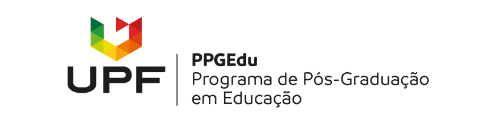 FORMULÁRIO PARA SOLICITAÇÃO DE CRÉDITOS – ATIVIDADES TÉCNICO-CIENTÍFICASNome: 	                                                                                                        Matrícula: (  ) Mestrado  (  ) Doutorado     (  ) Linha 1   (  ) Linha 2   (  ) Linha 3      Data:     /       / 			(Data, Nome e Assinatura do Acadêmico)	 	 ATIVIDADESVALORVALORATIVIDADESUnidadeMáximoArtigos completos publicados em periódicos com classificação Qualis A1 e A240S/LArtigos completos publicados em periódicos com classificação – Qualis A3 e A430S/LArtigos completos publicados em periódicos com classificação  Qualis B1 a B22060Artigos completos publicados em periódicos com classificação Qualis B3 e B41530Artigos completos publicados em periódicos sem classificação Qualis 0510Livro autoral publicado com ISBN, corpo editorial e mais de 70 páginas40S/LCapítulo de livro com ISBN, corpo editorial e mais de 10 página por capítulo202 cap p/livro - 60Organização de coletânea com ISBN, corpo editorial e obra com mais de 70 páginas2045Trabalho completo publicado em Anais de Congresso Científico Internacional/Nacional132 p/even 39Trabalho completo publicado em Anais de Congresso Científico Estadual/Regional072 p/even 21Resumo/resumo expandido publicado em Anais de Congresso Científico Internacional/Nacional072 p/even 21Resumo/resumo expandido publicado em Anais de Congresso Científico Estadual/Regional032 p/even 12Publicação de Resenha em periódico com classificação Qualis A1, A2, A3 e A41560Publicação de Resenha em periódico com classificação Qualis B1, B2, B3 e B41040Publicação de Resenha em periódico sem classificação Qualis 208Publicação de artigo em jornal ou magazine105Apresentação de pôster ou comunicação em evento científico Internacional/Nacional52 p/even 30Apresentação de pôster ou comunicação em evento científico Estadual/Regional32 p/ even  15Participação em evento científico Internacional/Nacional32 p/even 21Participação em evento científico Estadual/Regional12 p/even 07Participação em seminário, jornada, curso – de 20 horas ou mais315Participação em seminário, jornada, curso – com menos de 20 horas210Palestra, curso ou oficina ministrada412Ministrante de oficina ou de curso de 12 horas ou mais515Organização de edição de periódico515Organização de evento206Desenvolvimento de aplicativo/material didático/produto educacional com ISSN/ISBN515Produção técnica (assessoria, pareceres em artigos de periódicos) e artística107Participação em Comitês científicos, Conselhos editoriais, Comissões,  etc.5 p/semest15